บันทึกข้อความ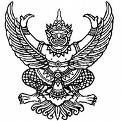 ส่วนราชการ  วิทยาลัยเกษตรและเทคโนโลยีบุรีรัมย์ที่				วันที่    ………………………………………………………..เรื่อง    สรุปผลการปฏิบัติหน้าที่ครูที่ปรึกษา นักเรียน/นักศึกษา ระดับชั้น ................................................เรียน   ผู้อำนวยการวิทยาลัยเกษตรและเทคโนโลยีบุรีรัมย์	ข้าพเจ้า ..........................................................................  ตำแหน่ง .............................................. ปฏิบัติหน้าที่เป็นครูที่ปรึกษานักเรียน / นักศึกษา ระดับชั้น  (    )  ปวช. ............... (     ) ปวส. ...............ประจำภาคเรียนที่ 2 ปีการศึกษา 2563   มีนักเรียน / นักศึกษา จำนวน ........................คนตลอดภาคเรียนที่  2 ปีการศึกษา 2563   มีนักเรียน นักศึกษา  เข้าพบครูที่ปรึกษาคิดเป็นร้อยละ.............ปัญหา/ข้อเสนอแนะ ......................................................................................................................................................................................................................................................................................................................................................................................................................................................................................................................................................................................................................................................จึงเรียนมาเพื่อโปรดทราบ						ลงชื่อ................................................			                              ( ....................................................... )				                                 ครูที่ปรึกษาลงชื่อ................................................			                              ( ....................................................... )				                                 ครูที่ปรึกษา						ลงชื่อ................................................			                                       (นางวนิดา  จันทร์มูล)				                            หัวหน้างานครูที่ปรึกษา